Муниципальное казенное общеобразовательное учреждение«Средняя общеобразовательная школа № 19 им. Л.А. Попугаевой»Согласовано: _____________						                                                                       Утверждаю ________________Рук. м/о  - 						                                                                                     Председатель НМС -	«____» ___________ 20 __ г.			                                                                                                           Протокол № ____ от _________    20___г.    Рабочая программапо математикев 11 классе (профильный уровень)на 2012-2013 учебный год                                                                                                                                                                                                    Учителя  математики                                                                                                                                                                                                       Дроботенко Л.И. 2012 годПОЯСНИТЕЛЬНАЯ ЗАПИСКА .          Рабочая программа учебного курса по алгебре для 11 класса составлена на основе примерной программы основного общего образования по математике профильного уровня, с учетом федерального компонента стандарта среднего (полного) общего образования, на основе авторских программ А.Г.Мордковича и др., а также дополнительных пособий.         Главной целью школьного образования является развитие ребенка как компетентной личности путем включения его в различные виды ценностей человеческой деятельности: учеба, познания, коммуникация, профессионально-трудовой выбор, личностное саморазвитие, ценностные ориентации, поиск смыслов жизнедеятельности. С этих позиций обучение рассматривается как процесс овладения не только определенной суммой знаний и системой соответствующих умений и навыков, но и как процесс овладения компетенциями. Это определило цели обучения алгебре и началам анализаформирование представлений о математике как универсальном языке науки, средстве моделирования явлений и процессов, об идеях и  методах математики; развитие логического мышления, пространственного воображения, алгоритмической культуры, критичности мышления на уровне, необходимом для будущей профессиональной деятельности, а также последующего обучения в высшей школе; овладение математическими знаниями и умениями, необходимыми в повседневной жизни, для изучения школьных естественнонаучных дисциплин на базовом уровне, для получения образования в областях, не требующих углубленной математической подготовки; воспитание средствами математики культуры личности, понимания значимости математики для научно-технического прогресса, отношения к математике как к части общечеловеческой культуры через знакомство с историей развития математики, эволюцией математических идей.         На основании требований  Государственного образовательного стандарта  в содержании рабочей программы предполагается  реализовать актуальные в настоящее время компетентностный, личностно-ориентированный, деятельностный  подходы, которые определяют задачи обучения:приобретение математических знаний и умений; овладение обобщенными способами мыслительной, творческой деятельностей; освоение компетенций: учебно-познавательной, коммуникативной, рефлексивной,  личностного саморазвития, ценностно-ориентационной, смыслопоисковой и профессионально-трудового выбора.            Специфика целей и содержания изучения алгебры и начал анализа на профильном уровне существенно повышает требования к рефлексивной деятельности учащихся: к объективному оцениванию своих учебных достижений, поведения, черт своей личности, способности и готовности учитывать мнения других людей при определении собственной позиции и самооценке, понимать ценность образования как средства развития культуры личности.
ТРЕБОВАНИЯ К УРОВНЮ ПОДГОТОВКИ ВЫПУСКНИКОВ.В результате изучения математики на профильном уровне ученик должен:знать/понимать значение математической науки для решения задач, возникающих в теории и практике; широту и ограниченность применения математических методов к анализу и исследованию процессов и явлений в природе и обществе; значение практики и вопросов, возникающих в самой математике, для формирования и развития математической науки; идеи расширения числовых множеств как способа построения нового математического аппарата для решения практических задач и внутренних задач математики;Числовые и буквенные выраженияуметьвыполнять арифметические действия, сочетая устные и письменные приемы, применение вычислительных устройств; находить значения корня натуральной степени, степени с рациональным показателем, логарифма, используя при необходимости вычислительные устройства; пользоваться оценкой и прикидкой при практических расчетах;применять понятия, связанные с делимостью целых чисел, при решении математических задач;находить корни многочленов с одной переменной, раскладывать многочлены на множители;выполнять действия с комплексными числами, пользоваться геометрической интерпретацией комплексных чисел. В простейших случаях находить комплексные корни уравнений с действительными коэффициентами;проводить преобразования числовых и буквенных выражений, включающих степени, радикалы, логарифмы и тригонометрические функции.Использовать приобретенные знания и умения в практической деятельности и повседневной жизни для: практических расчетов по формулам, включая формулы, содержащие степени, радикалы, логарифмы и тригонометрические функции, используя при необходимости справочные материалы и простейшие вычислительные устройства.Функции и графикиуметьопределять значение функции по значению аргумента при различных способах задания функции;строить графики изученных функций, выполнять преобразования графиков;описывать по графику и по формуле поведение и свойства функций;решать уравнения, системы уравнений, неравенства, используя свойства функций и их графические представления.Использовать приобретенные знания и умения в практической деятельности и повседневной жизни для:  описания и исследования с помощью функций реальных зависимостей, представления их графически; интерпретации графиков реальных процессов.                                                                                                          Начала математического анализауметьнаходить сумму бесконечно убывающей геометрической прогрессии;вычислять производные и первообразные элементарных функций, применяя правила вычисления производных и первообразных, используя справочные материалы;исследовать функции и строить их графики с помощью производной;решать задачи с применением уравнения касательной к графику функции;решать задачи на нахождение наибольшего и наименьшего значения функции на отрезке;вычислять площадь криволинейной трапеции. Использовать приобретенные знания и умения в практической деятельности и повседневной жизни для:решения геометрических, физических, экономических и других прикладных задач, в том числе задач на наибольшие и наименьшие значения с применением аппарата математического анализа.                                                                                                               Уравнения и неравенствауметьрешать рациональные, показательные и логарифмические уравнения и неравенства, иррациональные и тригонометрические уравнения и их системы;доказывать несложные неравенства;решать текстовые задачи с помощью составления уравнений и неравенств, интерпретируя результат с учетом ограничений условия задачи;изображать на координатной плоскости множества решений уравнений и неравенств с двумя переменными и их систем;находить приближенные решения уравнений и их систем, используя графический метод;решать уравнения, неравенства и системы с применением графических представлений, свойств функций, производной.Использовать приобретенные знания и умения в практической деятельности и повседневной жизни для:построения и исследования простейших математических моделей.Элементы комбинаторики, статистики и теории вероятностейуметьрешать простейшие комбинаторные задачи методами перебора, а также с использованием известных формул, вычислять коэффициенты бинома Ньютона по формуле и с использованием треугольника Паскаля;вычислять вероятности событий на основе. Использовать приобретенные знания и умения в практической деятельности и повседневной жизни для:анализа реальных числовых данных, представленных в виде диаграмм, графиков; для анализа информации статистического характера.           Рабочая программа рассчитана на 170 часов (по 5 часов в неделю). Большое внимание уделяется на систематизацию и обобщение учебного материала, на достижение опорного уровня, который позволяет ученику с невысоким уровнем математической подготовки подготовиться к итоговой аттестации по математике в 11 классе.   Годовая аттестация проводится в 11 классе в форме итоговой контрольной работы. Формой промежуточной аттестации являются : контрольная работа, зачет, самостоятельная работа, диктант, аудит.  Государственная (итоговая) аттестация проводится в 11 классе  в форме ЕГЭ. В рабочей программе предусмотрено 10  контрольных работ.             Изучение учебного материала по алгебре в 11 классе строится по следующим разделам:Вводное повторение (12 ч).Степени и корни. Степенные функции (31 ч)Показательная и логарифмическая функции (38 ч)Первообразная и интеграл (11 ч)Элементы теории вероятностей и математической статистики (11 ч)Уравнения и неравенства. Системы уравнений и неравенств. (40 ч)Многочлены (14 ч)Итоговое повторение (13 ч)           Используемый учебно-методический комплект:      Мордкович А.Г..Алгебра и начала анализа 11 класс: учебник профильного уровня. /   ,А.Г.Мордкович, П.В.Семенов– М.:Мнемозина, 2009.   Мордкович А.Г..Алгебра и начала анализа 11 класс: задачник профильного уровня. /   ,А.Г.Мордкович, П.В.Семенов– М.:Мнемозина, 2009    Глизбург В.И. Алгебра и начала анализа. Контрольные работы для 11 класса общеобразовательных учреждений (профильный уровень)/ В.И. Глизбург; под ред. А.Г.Мордковича-  М.:Мнемозина, 2008Ершова А.П., Голобородько В.В. Самостоятельные и контрольные работы по алгебре и началам анализа для 10-11 классов – М.:Илекса,2008           Дополнительная литература : -   ЕГЭ. Математика. Тематические тренировочные задания. Уровень В, С / Л.Д. Лаппо, М.А. Попов. – М.: Экзамен, 2012  ( Серия «ЕГЭ. Супертренинг»)-   Единый государственный экзамен 2013. Математика. Универсальные материалы дл подготовки учащихся / ФИПИ – М.: Интеллект-Центр, 2012-   Математика. Сборник тестов по плану ЕГЭ 2012 : учебно-методической пособие / Под ред. А.Г. Клово,    Д.А. Мальцева, Л.И. Абзелиловой. – М.: НИИ школьных технологий, 2012    Для обеспечения плодотворного учебного процесса предполагается использование информации и материалов следующих Интернет – ресурсов:Министерство образования РФ:    http://www.informika.ru/;  
http://www.ed.gov.ru/;   
http://www.edu.ru/  Тестирование online: 5 - 11 классы:      http://www.kokch.kts.ru/cdo/ Педагогическая мастерская, уроки в Интернет и многое другое:  http://teacher.fio.ruНовые технологии в образовании:      http://edu.secna.ru/main/Путеводитель «В мире науки» для школьников:   http://www.uic.ssu.samara.ru/~nauka/Мегаэнциклопедия Кирилла и Мефодия:       http://mega.km.ru сайты «Энциклопедий энциклопедий», например:  http://www.rubricon.ru/;     
http://www.encyclopedia.ru/         ПРИНЯТЫЕ СОКРАЩЕНИЯ В КАЛЕНДАРНО - ТЕМАТИЧЕСКОМ ПЛАНИРОВАНИИ.Календарно-тематическое планирование  по алгебре. 11 классТип урокаФорма контроляУОНМ - урок ознакомления с новым материаломМД – математический диктантУЗИМ – урок закрепления изученного материалаСР – самостоятельная работаУПЗУ – урок применения знаний и уменийФО - фронтальный опросКУ – комбинированный урокДМ – дидактические материалыКЗУ – контроль знаний и уменийКР – контрольная работаУОСЗ – урок обобщения и систематизации знаний.№ уро-кап/пНаименование раздела/темы(Количество часов)Тема урокаКоличествочасовТип урокаЭлементы содержанияурока Требования к уровню подготовки учащихся Вид контроляДата Дата Примечание № уро-кап/пНаименование раздела/темы(Количество часов)Тема урокаКоличествочасовТип урокаЭлементы содержанияурока Требования к уровню подготовки учащихся Вид контроляпланфактПримечание 1Вводное повторение (12 ч)Функция. Область определения функции.1УОСЗ1)Функция.2)Область определения и область значений функции.З н а т ь : понятия функцииУ м е т ь : находить область определения и область значений функции.ФО3.092Вводное повторение (12 ч)Построение графиков функций.2 УОСЗ1) График функции.2) Преобразование графиков функции.З н а т ь : графики элементарных функций.У м е т ь : выполнять преобразования графиков функции.      ФО3.093Вводное повторение (12 ч)Тригонометрические уравнения.3УОСЗ1)Метод разложения на множители.2)Однородные тригонометрические уравнения первой и второй степени.3)Алгоритм решения уравнений.У м е т ь : преобразовывать простые тригонометрические выражения; решать простые тригонометрические уравнения.ФО5.094Вводное повторение (12 ч)Тригонометрические уравнения.4УОСЗ1)Метод разложения на множители.2)Однородные тригонометрические уравнения первой и второй степени.3)Алгоритм решения уравнений.У м е т ь : преобразовывать простые тригонометрические выражения; решать простые тригонометрические уравнения.7.095Вводное повторение (12 ч)Тригонометрические уравнения.5УОСЗ1)Метод разложения на множители.2)Однородные тригонометрические уравнения первой и второй степени.3)Алгоритм решения уравнений.У м е т ь : преобразовывать простые тригонометрические выражения; решать простые тригонометрические уравнения.МД8.096Вводное повторение (12 ч)Тригонометрические уравнения.6УОСЗ1)Обратные тригонометрические функции2)Решение тригонометрических уравнений, содержащих обратные тригонометрические функцииУ м е т ь : преобразовывать сложные тригонометрические выражения; решать сложные тригонометрические уравнения; вычислять значения выражений, содер-жащих обратные тригонометрические функции.СР10.097Вводное повторение (12 ч)Производная. 7УОСЗ1)Формулы дифференцирования, правила дифференцированияЗ н а т ь : формулы дифференцирования и правила дифференцирования.У м е т ь : находить производные суммы, разности, произведения, частного; производные основных элементарных функций.ФО10.098Вводное повторение (12 ч)Производная.8УОСЗ1)Формулы дифференцирования, правила дифференцированияЗ н а т ь : формулы дифференцирования и правила дифференцирования.У м е т ь : находить производные суммы, разности, произведения, частного; производные основных элементарных функций.12.099Вводное повторение (12 ч)Производная. Применение производной.9УОСЗ1)Возрастающая и убывающая функции на промежутке.2)Монотонность, точки экстремума.3)Алгоритм исследования непрерывной функции на монотонность и экстремумы.У м е т ь : исследовать функции на монотонность; строить графики функций.СР14.0910Вводное повторение (12 ч)Производная. Применение производной.10УОСЗ1)Наибольшее и наименьшее значения функции.З н а т ь : алгоритм нахождения наибольшего и наименьшего значений функции.У м е т ь : находить наибольшее и наименьшее значение функции; решать с помощью производной задачи.ФО15.091112Вводное повторение (12 ч)Вводная контрольная работа №11112КЗУКонтроль и оценка знаний и умений.У м е т ь: свободно пользоваться знаниями о производной и тригонометрических уравнениях.17.0917.0913Степени и корни. Степенные функции. (31 ч)Понятие корня п-й степени из действительного числа.1УОНМ1)Корень n – степени из неотрицательного числа.2)Подкоренное выражение.3)Извлечение корня.4)Показатель корня, радикал.З н а т ь : определение корня n – степени, его свойства.У м е т ь : выполнять преобразования выражений, содержащих корни.19.0914Степени и корни. Степенные функции. (31 ч)Понятие корня п-й степени из действительного числа.2УПЗУ1)Корень n – степени из неотрицательного числа.2)Подкоренное выражение.3)Извлечение корня.4)Показатель корня, радикал.З н а т ь : определение корня n – степени, У м е т ь : выполнять преобразования выражений, содержащих корни.; решать простейшие уравнения, содержащие корни п-й степени.ФО21.0915Степени и корни. Степенные функции. (31 ч)Функции у=, их свойства и графики.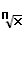 3УОНМ1)Функция2)График3)Свойства функции4)Дифференцируемость функции.З н а т ь: определение значения функции по значению аргумента.У м е т ь: строить график функции; описывать по графику и в простейших случаях по формуле поведение и свойства функции, находить по графику функции наибольшие и наименьшие значения.22.0916Степени и корни. Степенные функции. (31 ч)Функции у=, их свойства и графики.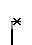 4УЗИМ1)Функция2)График3)Свойства функции4)Дифференцируемость функции.З н а т ь: свойства функции.Ум е т ь: исследовать функцию по схеме, при построении графиков использовать правила преобразования функции.ФО24.0917Степени и корни. Степенные функции. (31 ч)Функции у=, их свойства и графики.5УЗИМ1)Функция2)График3)Свойства функции4)Дифференцируемость функции.З н а т ь: определение значения функции по значению аргумента.У м е т ь: строить график функции; описывать по графику и в простейших случаях по формуле поведение и свойства функции, находить по графику функции наибольшие и наименьшие значения.24.0918Степени и корни. Степенные функции. (31 ч)Функции у=, их свойства и графики.6УПЗУ1)Функция2)График3)Свойства функции4)Дифференцируемость функции.З н а т ь: определение значения функции по значению аргумента.У м е т ь: строить график функции; описывать по графику и в простейших случаях по формуле поведение и свойства функции, находить по графику функции наибольшие и наименьшие значения.СР26.0919Степени и корни. Степенные функции. (31 ч)Свойства корня п-й степени.7УОНМ1) Корень п-й степени из произведения, частного, степени, корняЗ н а т ь: свойства корня п-й степени.У м е т ь: преобразовывать простейшие выражения. содержащие радикалы.28.09.20Степени и корни. Степенные функции. (31 ч)Свойства корня п-й степени.8КУ1) Корень п-й степени из произведения, частного, степени, корняЗ н а т ь: свойства корня п-й степени.У м е т ь: преобразовывать простейшие выражения. содержащие радикалыМД29.0921Степени и корни. Степенные функции. (31 ч)Свойства корня п-й степени.9УЗИМ1) Корень п-й степени из произведения, частного, степени, корняЗ н а т ь: свойства корня п-й степени.У м е т ь: преобразовывать простейшие выражения. содержащие радикалы1.1022Степени и корни. Степенные функции. (31 ч)Свойства корня п-й степени.10УПЗУ1) Корень п-й степени из произведения, частного, степени, корняЗ н а т ь: свойства корня п-й степени.У м е т ь: преобразовывать простейшие выражения. содержащие радикалыСР1.1023Степени и корни. Степенные функции. (31 ч)Преобразование выражений, содержащих радикалы.11УОНМ1) Иррациональные выражения.2) Вынесение множителя за знак радикала.3) Внесение множителя под знак радикала.4) Преобразование выражений.У м е т ь: находить значения корня натуральной степени по известным формулам и правилам преобразования буквенных выражений, включающих радикалы.3.1024Степени и корни. Степенные функции. (31 ч)Преобразование выражений, содержащих радикалы.12КУ1) Иррациональные выражения.2) Вынесение множителя за знак радикала.3) Внесение множителя под знак радикала.4) Преобразование выражений.У м е т ь: находить значения корня натуральной степени по известным формулам и правилам преобразования буквенных выражений, включающих радикалы.ФО5.1025Степени и корни. Степенные функции. (31 ч)Преобразование выражений, содержащих радикалы.13УЗИМ1) Иррациональные выражения.2) Вынесение множителя за знак радикала.3) Внесение множителя под знак радикала.4) Преобразование выражений.У м е т ь: находить значения корня натуральной степени по известным формулам и правилам преобразования буквенных выражений, включающих радикалы.6.1026Степени и корни. Степенные функции. (31 ч)Преобразование выражений, содержащих радикалы.14УПЗУ1) Иррациональные выражения.2) Вынесение множителя за знак радикала.3) Внесение множителя под знак радикала.4) Преобразование выражений.У м е т ь: находить значения корня натуральной степени по известным формулам и правилам преобразования буквенных выражений, включающих радикалы.СР8.1027Степени и корни. Степенные функции. (31 ч)Преобразование выражений, содержащих радикалы.15УОСЗ1) Иррациональные выражения.2) Вынесение множителя за знак радикала.3) Внесение множителя под знак радикала.4) Преобразование выражений.У м е т ь: находить значения корня натуральной степени по известным формулам и правилам преобразования буквенных выражений, включающих радикалы.8.102829Степени и корни. Степенные функции. (31 ч)Контрольная работа № 2 по теме « Корень п-й степени».1617КЗУКонтроль и оценка знаний и умений.З н а т ь: корень п-й степени, его свойства, функцию у=, ее свойства и график.У м е т ь: выполнять преобразования выражений, содержащих радикалы.КР10.1012.1030Степени и корни. Степенные функции. (31 ч)Понятие степени с любым рациональным показателем.18УОНМ1) Степень с любым целочисленным показателем.2) Свойства степени.3)Иррациональные уравнения.4)Методы решения иррациональных уравнений.З н а т ь: обобщенные понятия о показателе степени.У м е т ь: находить значения степени с рациональным показателем, проводить по известным формулам и правилам преобразования буквенных выражений, включающих степени.13.1031Степени и корни. Степенные функции. (31 ч)Понятие степени с любым рациональным показателем.19УЗИМ1) Степень с любым целочисленным показателем.2) Свойства степени.3)Иррациональные уравнения.4)Методы решения иррациональных уравнений.З н а т ь: обобщенные понятия о показателе степени.У м е т ь: находить значения степени с рациональным показателем, проводить по известным формулам и правилам преобразования буквенных выражений, включающих степени.ФО15.1032Степени и корни. Степенные функции. (31 ч)Понятие степени с любым рациональным показателем.20УПЗУ1) Степень с любым целочисленным показателем.2) Свойства степени.3)Иррациональные уравнения.4)Методы решения иррациональных уравнений.З н а т ь: обобщенные понятия о показателе степени.У м е т ь: находить значения степени с рациональным показателем, проводить по известным формулам и правилам преобразования буквенных выражений, включающих степени.15.1033Степени и корни. Степенные функции. (31 ч)Понятие степени с любым рациональным показателем.21УПЗУ1) Степень с любым целочисленным показателем.2) Свойства степени.3)Иррациональные уравнения.4)Методы решения иррациональных уравнений.З н а т ь: обобщенные понятия о показателе степени.У м е т ь: находить значения степени с рациональным показателем, проводить по известным формулам и правилам преобразования буквенных выражений, включающих степени.СР17.1034Степени и корни. Степенные функции. (31 ч)Степенные функции, их свойства и графики.22УОНМ1)Степенная функция.2)Свойства функции.3) Дифференцируемость степенной функции.4) Интегрирование степенной функции.5)График степенной функции.З н а т ь: свойства функции.У м е т ь: строить графики степенных функций при различных значениях показателя, описывать по графику и в простейших случаях по формуле поведение и свойства функций, находить по графику функции наибольшие и наименьшие значения.19.1035Степени и корни. Степенные функции. (31 ч)Степенные функции, их свойства и графики.23УЗИМ1)Степенная функция.2)Свойства функции.3) Дифференцируемость степенной функции.4) Интегрирование степенной функции.5)График степенной функции.З н а т ь: свойства функции.У м е т ь: строить графики степенных функций при различных значениях показателя, описывать по графику и в простейших случаях по формуле поведение и свойства функций, находить по графику функции наибольшие и наименьшие значения.МД20.1036Степени и корни. Степенные функции. (31 ч)Степенные функции, их свойства и графики.24УЗИМ1)Степенная функция.2)Свойства функции.3) Дифференцируемость степенной функции.4) Интегрирование степенной функции.5)График степенной функции.З н а т ь: свойства функции.У м е т ь: строить графики степенных функций при различных значениях показателя, описывать по графику и в простейших случаях по формуле поведение и свойства функций, находить по графику функции наибольшие и наименьшие значения.22.1037Степени и корни. Степенные функции. (31 ч)Степенные функции, их свойства и графики.25УПЗУ1)Степенная функция.2)Свойства функции.3) Дифференцируемость степенной функции.4) Интегрирование степенной функции.5)График степенной функции.З н а т ь: свойства функции.У м е т ь: строить графики степенных функций при различных значениях показателя, описывать по графику и в простейших случаях по формуле поведение и свойства функций, находить по графику функции наибольшие и наименьшие значения.СР24.1038Степени и корни. Степенные функции. (31 ч)Степенные функции, их свойства и графики.26УПЗУ1)Степенная функция.2)Свойства функции.3) Дифференцируемость степенной функции.4) Интегрирование степенной функции.5)График степенной функции.З н а т ь: свойства функции.У м е т ь: строить графики степенных функций при различных значениях показателя, описывать по графику и в простейших случаях по формуле поведение и свойства функций, находить по графику функции наибольшие и наименьшие значения.26.1039Степени и корни. Степенные функции. (31 ч)Извлечение корней из комплексных чисел.27УОНМ1)Арифметическая и тригонометрическая форма комплексного числа.2) Аргумент комплексного числа.3) Сопряженное число.4)Корень п-й степени из комплексного числа.З н а т ь: комплексно-сопряженные числа, возведение в натуральную степень (формула Муавра).У м е т ь: выполнять арифметические действия над комплексными числами в разных формах записи.27.1040Степени и корни. Степенные функции. (31 ч)Извлечение корней из комплексных чисел.28КУ1)Извлечение корня п-й степени из комплексного числа.2)Теорема алгебры.3)Кубические уравнения.З н а т ь: основную теорему алгебры.У м е т ь: извлекать корень из комплексного числа, найти корни квадратного уравнения с отрицательным дискриминантом.29.1041Степени и корни. Степенные функции. (31 ч)Извлечение корней из комплексных чисел.29УОСЗ1)Извлечение корня п-й степени из комплексного числа.2)Теорема алгебры.3)Кубические уравнения.З н а т ь: основную теорему алгебры.У м е т ь: извлекать корень из комплексного числа, найти корни квадратного уравнения с отрицательным дискриминантом.ФО29.104243Степени и корни. Степенные функции. (31 ч)Контрольная работа № 3 по теме «Степенные функции».3031КЗУКонтроль и оценка знаний и умений.У м е т ь: свободно пользоваться понятием корня п-й степени из действительного числа и его свойствами, функцией у =    ,ее свойствами и графиком, преобразовывать выражения, содержащие радикалы.31.102.1144Показательная и логарифмическая функции (38 ч)Показательная функция, ее свойства и график.1УОНМ1)Показательная функция.2)Степень с произвольным действительным показателем.3)Свойства показательной функции.З н а т ь:свойства и график показательной функцииУ м е т ь: определять значение функции по значению аргумента при различных способах задания функции.3.1145Показательная и логарифмическая функции (38 ч)Показательная функция, ее свойства и график.2КУ1)Показательная функция.2)Степень с произвольным действительным показателем.3)Свойства показательной функции.З н а т ь:свойства и график показательной функцииУ м е т ь: определять значение функции по значению аргумента при различных способах задания функции.МД12.1146Показательная и логарифмическая функции (38 ч)Показательная функция, ее свойства и график.3УЗИМ1)График функции, симметрия относительно оси ординат, экспонента, горизонтальная асимптота.З н а т ь: свойства и график показательной функцииУ м е т ь: строить схематически график любой показательной функции и использовать его для решения уравнений.12.1147Показательная и логарифмическая функции (38 ч)Показательная функция, ее свойства и график.4УПЗУ1)График функции, симметрия относительно оси ординат, экспонента, горизонтальная асимптота.З н а т ь: свойства и график показательной функцииУ м е т ь: строить схематически график любой показательной функции и использовать его для решения уравнений.14.1148Показательная и логарифмическая функции (38 ч)Показательные уравнения.5УОНМ1)Показательное уравнение.2)Функционально-графический метод.3)Метод уравнивания показателей.4)Метод введения новой переменной.З н а т ь: методы решения показательных уравнений.У м е т ь: решать показательные уравнения, применяя комбинацию нескольких алгоритмов, использовать для приближенного решения уравнений графический метод.16.1149Показательная и логарифмическая функции (38 ч)Показательные уравнения.6УЗИМ1)Показательное уравнение.2)Функционально-графический метод.3)Метод уравнивания показателей.4)Метод введения новой переменной.З н а т ь: методы решения показательных уравнений.У м е т ь: решать показательные уравнения, применяя комбинацию нескольких алгоритмов, использовать для приближенного решения уравнений графический метод.ФО17.1150Показательная и логарифмическая функции (38 ч)Показательные уравнения.7УПЗУ1)Показательное уравнение.2)Функционально-графический метод.3)Метод уравнивания показателей.4)Метод введения новой переменной.З н а т ь: методы решения показательных уравнений.У м е т ь: решать показательные уравнения, применяя комбинацию нескольких алгоритмов, использовать для приближенного решения уравнений графический метод.19.1151Показательная и логарифмическая функции (38 ч)Показательные уравнения.8УПЗУ1)Показательное уравнение.2)Функционально-графический метод.3)Метод уравнивания показателей.4)Метод введения новой переменной.З н а т ь: методы решения показательных уравнений.У м е т ь: решать показательные уравнения, применяя комбинацию нескольких алгоритмов, использовать для приближенного решения уравнений графический метод.СР19.1152Показательная и логарифмическая функции (38 ч)Показательные неравенства.9УОНМ1)Показательные неравенства.2)Методы решения показательных неравенств.3)Равносильные неравенства.З н а т ь: методы решения показательных неравенств.У м е т ь: решать показательные неравенства, применяя комбинацию нескольких алгоритмов, использовать для приближенного решения неравенств графический метод.21.1153Показательная и логарифмическая функции (38 ч)Показательные неравенства.10УЗИМ1)Показательные неравенства.2)Методы решения показательных неравенств.3)Равносильные неравенства.З н а т ь: методы решения показательных неравенств.У м е т ь: решать показательные неравенства, применяя комбинацию нескольких алгоритмов, использовать для приближенного решения неравенств графический метод.23.1154Показательная и логарифмическая функции (38 ч)Показательные неравенства.11УПЗУ1)Показательные неравенства.2)Методы решения показательных неравенств.3)Равносильные неравенства.З н а т ь: методы решения показательных неравенств.У м е т ь: решать показательные неравенства, применяя комбинацию нескольких алгоритмов, использовать для приближенного решения неравенств графический метод.СР24.1155Показательная и логарифмическая функции (38 ч)Понятие логарифма.12УОНМ1)Логарифм, основание логарифма.2)Иррациональное число.3)Логарифмирование.4)Десятичный логарифм.З н а т ь: определение логарифма и некоторые его свойства.У м е т ь: устанавливать связь между степенью и логарифмом, вычислять логарифм по определению, выполнять преобразования логарифмических выражений.26.1156Показательная и логарифмическая функции (38 ч)Понятие логарифма.13КУ1)Логарифм, основание логарифма.2)Иррациональное число.3)Логарифмирование.4)Десятичный логарифм.З н а т ь: определение логарифма и некоторые его свойства.У м е т ь: устанавливать связь между степенью и логарифмом, вычислять логарифм по определению, выполнять преобразования логарифмических выражений.ФО26.1157Показательная и логарифмическая функции (38 ч)Логарифмическая функция, ее свойства и график.14УОНМ1)Функция у =.2)Логарифмическая кривая.3)Свойства логарифмической функции, график.З н а т ь : свойства логарифмической функции.У м е т ь: определять значение функции по значению аргумента при различных способах задания функции, строить график, описывать по графику и в простейших случаях по формуле поведение и свойства функций, находить по графику функции наибольшие и наименьшие значения.28.1158Показательная и логарифмическая функции (38 ч)Логарифмическая функция, ее свойства и график.15УЗИМ1)Функция у =.2)Логарифмическая кривая.3)Свойства логарифмической функции, график.З н а т ь : свойства логарифмической функции.У м е т ь: определять значение функции по значению аргумента при различных способах задания функции, строить график, описывать по графику и в простейших случаях по формуле поведение и свойства функций, находить по графику функции наибольшие и наименьшие значения.МД30.1159Показательная и логарифмическая функции (38 ч)Логарифмическая функция, ее свойства и график.16УОСЗ1)Функция у =.2)Логарифмическая кривая.3)Свойства логарифмической функции, график.З н а т ь : свойства логарифмической функции.У м е т ь: определять значение функции по значению аргумента при различных способах задания функции, строить график, описывать по графику и в простейших случаях по формуле поведение и свойства функций, находить по графику функции наибольшие и наименьшие значения.ФО1.126061Показательная и логарифмическая функции (38 ч)Контрольная работа № 4 по теме «Показательная и логарифмическая функция».1718КРКонтроль и оценка знаний и умений.З н а т ь: свойства и графики функций.У м е т ь: строить графики и применять свойства в зависимости от осноания.3.123.1262Показательная и логарифмическая функции (38 ч)Свойства логарифмов.19УОНМ1)Свойства логарифмов.2)Логарифм произведения, частного, степени.3)Логарифмирование.З н а т ь:свойства логарифмов.У м е т ь : находить значения логарифма, проводить по известным формулам и правилам преобразование буквенных выражений, включающих логарифмы.5.1263Показательная и логарифмическая функции (38 ч)Свойства логарифмов.20УЗИМ1)Свойства логарифмов.2)Логарифм произведения, частного, степени.3)Логарифмирование.З н а т ь:свойства логарифмов.У м е т ь : находить значения логарифма, проводить по известным формулам и правилам преобразование буквенных выражений, включающих логарифмы.МД7.1264Показательная и логарифмическая функции (38 ч)Свойства логарифмов.21УПЗУ1)Свойства логарифмов.2)Логарифм произведения, частного, степени.3)Логарифмирование.З н а т ь:свойства логарифмов.У м е т ь : находить значения логарифма, проводить по известным формулам и правилам преобразование буквенных выражений, включающих логарифмы.8.1265Показательная и логарифмическая функции (38 ч)Свойства логарифмов.22УПЗУ1)Свойства логарифмов.2)Логарифм произведения, частного, степени.3)Логарифмирование.З н а т ь:свойства логарифмов.У м е т ь : находить значения логарифма, проводить по известным формулам и правилам преобразование буквенных выражений, включающих логарифмы.10.1266Показательная и логарифмическая функции (38 ч)Свойства логарифмов.23УОСЗ1)Свойства логарифмов.2)Логарифм произведения, частного, степени.3)Логарифмирование.З н а т ь:свойства логарифмов.У м е т ь : находить значения логарифма, проводить по известным формулам и правилам преобразование буквенных выражений, включающих логарифмы.СР10.1267Показательная и логарифмическая функции (38 ч)Логарифмические уравнения.24УОНМ1)Логарифмическое уравнение.2)Потенцирование.3)Равносильные логарифмические уравнения.З н а т ь : логарифмические уравнения.У м е т ь : решать простейшие логарифмические уравнения.12.1268Показательная и логарифмическая функции (38 ч)Логарифмические уравнения.25УЗИМ1)Логарифмическое уравнение.2)Потенцирование.3)Равносильные логарифмические уравнения.З н а т ь : логарифмические уравнения.У м е т ь : решать простейшие логарифмические уравнения.14.1269Показательная и логарифмическая функции (38 ч)Логарифмические уравнения.26УЗИМ1)Функционально-графический метод.2)Метод потенцирования.3)Метод введения новой переменной.4)Метод логарифмирования.З н а т ь: методы решения логарифмических уравнений.У м е т ь: решать логарифмические уравнения, применяя комбинацию нескольких алгоритмов, использовать для приближенного решения уравнений графический метод.ФО15.1270Показательная и логарифмическая функции (38 ч)Логарифмические уравнения.27УПЗУ1)Функционально-графический метод.2)Метод потенцирования.3)Метод введения новой переменной.4)Метод логарифмирования.З н а т ь: методы решения логарифмических уравнений.У м е т ь: решать логарифмические уравнения, применяя комбинацию нескольких алгоритмов, использовать для приближенного решения уравнений графический метод.17.1271Показательная и логарифмическая функции (38 ч)Логарифмические уравнения.28УПЗУ1)Функционально-графический метод.2)Метод потенцирования.3)Метод введения новой переменной.4)Метод логарифмирования.З н а т ь: методы решения логарифмических уравнений.У м е т ь: решать логарифмические уравнения, применяя комбинацию нескольких алгоритмов, использовать для приближенного решения уравнений графический метод.СР17.1272Показательная и логарифмическая функции (38 ч)Логарифмические неравенства.29УОНМ1)Логарифмическое неравенство.2)Равносильные логарифмические неравенства.3)Методы решения логарифмических неравенств.З н а т ь : алгоритм решения логарифмического неравенства в зависимости от основания.У м е т ь : решать простейшие логарифмические неравенства, применяя метод замены переменных.19.1273Показательная и логарифмическая функции (38 ч)Логарифмические неравенства.30УЗИМ1)Логарифмическое неравенство.2)Равносильные логарифмические неравенства.3)Методы решения логарифмических неравенств.З н а т ь : алгоритм решения логарифмического неравенства в зависимости от основания.У м е т ь : решать простейшие логарифмические неравенства, применяя метод замены переменных.ФО21.1274Показательная и логарифмическая функции (38 ч)Логарифмические неравенства.31УПЗУ1)Логарифмическое неравенство.2)Равносильные логарифмические неравенства.3)Методы решения логарифмических неравенств.З н а т ь : алгоритм решения логарифмического неравенства в зависимости от основания.У м е т ь : решать простейшие логарифмические неравенства, применяя метод замены переменных.22.1275Показательная и логарифмическая функции (38 ч)Логарифмические неравенства.32УПЗУ1)Логарифмическое неравенство.2)Равносильные логарифмические неравенства.3)Методы решения логарифмических неравенств.З н а т ь : алгоритм решения логарифмического неравенства в зависимости от основания.У м е т ь : решать простейшие логарифмические неравенства, применяя метод замены переменных.СР24.1276Показательная и логарифмическая функции (38 ч)Дифференцирование показательной и логарифмической функций33УОНМ1)Число е, функция у = .2)Свойства и график функции у = .3)Дифференцирование и интегрирование функции у = .4)Натуральные логарифмы.З н а т ь : формулы для  нахождения производной и первообразной показательной и логарифмической функций.У м е т ь : вычислять производные и первообразные простейших показательных и логарифмических функций.24.1277Показательная и логарифмическая функции (38 ч)Дифференцирование показательной и логарифмической функций34УЗИМ1)Число е, функция у = .2)Свойства и график функции у = .3)Дифференцирование и интегрирование функции у = .4)Натуральные логарифмы.З н а т ь : формулы для  нахождения производной и первообразной показательной и логарифмической функций.У м е т ь : вычислять производные и первообразные простейших показательных и логарифмических функций.ФО26.1278Показательная и логарифмическая функции (38 ч)Дифференцирование показательной и логарифмической функций35УПЗУ1)Число е, функция у = .2)Свойства и график функции у = .3)Дифференцирование и интегрирование функции у = .4)Натуральные логарифмы.З н а т ь : формулы для  нахождения производной и первообразной показательной и логарифмической функций.У м е т ь : вычислять производные и первообразные простейших показательных и логарифмических функций.СР28.1279Показательная и логарифмическая функции (38 ч)Дифференцирование показательной и логарифмической функций36УОСЗ1)Число е, функция у = .2)Свойства и график функции у = .3)Дифференцирование и интегрирование функции у = .4)Натуральные логарифмы.З н а т ь : формулы для  нахождения производной и первообразной показательной и логарифмической функций.У м е т ь : вычислять производные и первообразные простейших показательных и логарифмических функций.11.018081Показательная и логарифмическая функции (38 ч)Контрольная работа № 5 по теме «Логарифмические уравнения и неравенства.»3738КЗУКонтроль и оценка знаний и умений.З н а т ь: логарифм и его свойства.У м е т ь : использовать свойства и графики логарифмической и показательной функций, решать логарифмические и показательные уравнения и неравенства.КР12.0114.0182Первообразная и интеграл (11 ч)Первообразная и неопределенный интеграл.1УОНМ1)Понятие операции интег-рирования как операции, об-ратной дифференцированию.2)Понятие первообразной.З н а т ь : понятие первообразнойУ м е т ь : доказывать, что  F является первообразной для f на данном промежутке.14.0183Первообразная и интеграл (11 ч)Первообразная и неопределенный интеграл.2УЗИМ1)Основное свойство первообразной.2)Таблица первообразных.З н а т ь : основное свойство первообразнойУ м е т ь : применять свойство первообразной в ходе решения задач.ФО16.0184Первообразная и неопределенный интеграл.3УПЗУ1)Понятие интеграла.2)Применение интеграла для вычисления геометрических фигур.З н а т ь : понятие интеграла.У м е т ь :применять интеграл для вычисления геометрических фигур.18.0185Первообразная и интеграл (11 ч)Первообразная и неопределенный интеграл.4УПЗУМетоды нахождения первообразных.З н а т ь : методы нахождения первообразных.У м е т ь : использовать эти методы при решении геометрических, физических и других задач.СР19.0186Первообразная и интеграл (11 ч)Определенный интеграл.5УОНМ1)Формула Ньютона-Лейбница.2)Вычисление площади криволинейной трапеции с помощью формулы Ньютона-Лейбница.З н а т ь : формулу Ньютона-Лейбница.У м е т ь : использовать формулу Ньютона-Лейбница для вычисления площадей плоских фигур.21.0187Первообразная и интеграл (11 ч)Определенный интеграл.6КУГеометрический и физический смыл интеграла.З н а т ь : понятие интеграла, формулу Ньютона-Лейбница.У м е т ь :применять интеграл для решения задач.ФО21.0188Первообразная и интеграл (11 ч)Определенный интеграл.7УЗИМ1)Правила нахождения первообразных.2)Понятие интеграла.3)Понятие криволинейной трапеции.4)Формула вычисления площади криволинейной трапеции.У м е т ь : вычислять интеграл, применяя правила нахождения первообразной; строить криволинейную трапецию; вычислять площадь криволинейной трапеции.23.0189Первообразная и интеграл (11 ч)Определенный интеграл.8УПЗУ1)Формула вычисления обьема тел.2)Формула вычисления работы переменной силы.У м е т ь : применять интеграл для вычисления объемов тел и работы переменной силы.СР25.0190Первообразная и интеграл (11 ч)Определенный интеграл.9УПЗУ1)Правила нахождения первообразных.2)Понятие интеграла.3)Формула вычисления площади криволинейной трапеции.У м е т ь : вычислять площадь криволинейной трапеции и интеграл; применять интеграл при решении прикладных задач.26.0191Первообразная и интеграл (11 ч)Определенный интеграл.10УОСЗ1)Правила нахождения первообразных.2)Понятие интеграла.3)Формула вычисления площади криволинейной трапеции.У м е т ь : вычислять площадь криволинейной трапеции и интеграл; применять интеграл при решении прикладных задач.28.0192Контрольная работа № 6 по теме «Первообразная и интеграл».11КЗУКонтроль и оценка знаний и умений.У м е т ь : применять правила вычисления первообразных для нахождения первообразной суммы. произведения числа и функции, сложной функции; вычислять площадь криволинейной трапеции и интеграл; применять интеграл при решении прикладных задач.КР28.0193Элементы теории вероятностей и математической статистики (11 ч)Вероятность и геометрия.1УОНМ1)Классическая вероятностная схема.2)Вероятность событий, геометрическая вероятность.3)Равновозможные исходы, предельный переход.З н а т ь: классическую вероятностную схему для равновозможных испытаний, правило геометрических вероятностей.У м е т ь: по условию текстовой задачи строить геометрическую модель и переходить к корректно поставленной математической задаче.30.0194Элементы теории вероятностей и математической статистики (11 ч)Вероятность и геометрия.2КУ1)Классическая вероятностная схема.2)Вероятность событий, геометрическая вероятность.3)Равновозможные исходы, предельный переход.З н а т ь: классическую вероятностную схему для равновозможных испытаний, правило геометрических вероятностей.У м е т ь: по условию текстовой задачи строить геометрическую модель и переходить к корректно поставленной математической задаче.ФО1.0295Элементы теории вероятностей и математической статистики (11 ч)Независимые повторения испытаний с двумя исходами.3УОНМ1)Схема Бернулли.2)Биноминальное распределение.3)Многоугольник распределения.З н а т ь: вероятностную схему Бернулли, теорему Бернулли.У м е т ь: решать вероятностные задачи, используя вероятностную схему Бернулли, многогранник распределения.2.0296Элементы теории вероятностей и математической статистики (11 ч)Независимые повторения испытаний с двумя исходами.4УЗИМ1)Схема Бернулли.2)Биноминальное распределение.3)Многоугольник распределения.З н а т ь: вероятностную схему Бернулли, теорему Бернулли.У м е т ь: решать вероятностные задачи, используя вероятностную схему Бернулли, многогранник распределения.ФО4.0297Элементы теории вероятностей и математической статистики (11 ч)Независимые повторения испытаний с двумя исходами.5УЗИМ1)Схема Бернулли.2)Биноминальное распределение.3)Многоугольник распределения.З н а т ь: вероятностную схему Бернулли, теорему Бернулли.У м е т ь: решать вероятностные задачи, используя вероятностную схему Бернулли, многогранник распределения.4.0298Элементы теории вероятностей и математической статистики (11 ч)Независимые повторения испытаний с двумя исходами.6УПЗУ1)Схема Бернулли.2)Биноминальное распределение.3)Многоугольник распределения.З н а т ь: вероятностную схему Бернулли, теорему Бернулли.У м е т ь: решать вероятностные задачи, используя вероятностную схему Бернулли, многогранник распределения.6.0299Элементы теории вероятностей и математической статистики (11 ч)Статистические методы обработки информации7УОНМ1)Обработка информации, таблицы и графики распределения данных.2)Паспорт данных, числовые характеристики, мода, медианаЗ н а т ь: понятия: общий ряд данных, выборка, варианта ,кратность варианты, таблица распределения, частота варианты, график распределения частоты.У м е т ь: находить частоту события, используя собственные наблюдения и готовые статистические данные.8.02100Элементы теории вероятностей и математической статистики (11 ч)Статистические методы обработки информации8КУ1)Обработка информации, таблицы и графики распределения данных.2)Паспорт данных, числовые характеристики, мода, медианаЗ н а т ь: понятия: общий ряд данных, выборка, варианта ,кратность варианты, таблица распределения, частота варианты, график распределения частоты.У м е т ь: находить частоту события, используя собственные наблюдения и готовые статистические данные.ФО9.02101Элементы теории вероятностей и математической статистики (11 ч)Статистические методы обработки информации9УПЗУ1)Обработка информации, таблицы и графики распределения данных.2)Паспорт данных, числовые характеристики, мода, медианаЗ н а т ь: понятия: общий ряд данных, выборка, варианта ,кратность варианты, таблица распределения, частота варианты, график распределения частоты.У м е т ь: находить частоту события, используя собственные наблюдения и готовые статистические данные.11.02102Элементы теории вероятностей и математической статистики (11 ч)Гауссова кривая. Закон больших чисел.10УОНМ1)Статистическая устойчивость.2)Гауссова кривая.3)Закон больших чисел.З н а т ь: алгоритм использования кривой нормального распределения и функции площади под гауссовой кривой в приближенных вычислениях.У м е т ь: решать вероятностные задачи, используя знания о гауссовой кривой.11.02103Элементы теории вероятностей и математической статистики (11 ч)Гауссова кривая. Закон больших чисел.11КУ1)Статистическая устойчивость.2)Гауссова кривая.3)Закон больших чисел.З н а т ь: алгоритм использования кривой нормального распределения и функции площади под гауссовой кривой в приближенных вычислениях.У м е т ь: решать вероятностные задачи, используя знания о гауссовой кривой.СР13.02104Уравнения и неравенства. Системы уравнений и  неравенств (40 ч)Равносильность уравнений.1УОНМ1)Равносильность уравнений.2)Следствие уравнений, посторонние корни, потеря корней.З н а т ь: основные способы равносильных переходов.У м е т ь: производить равносильные переходы с целью упрощения уравнения.15.02105Уравнения и неравенства. Системы уравнений и  неравенств (40 ч)Равносильность уравнений.2УЗИМ1)Равносильность уравнений.2)Следствие уравнений, посторонние корни, потеря корней.З н а т ь: основные способы равносильных переходов.У м е т ь: производить равносильные переходы с целью упрощения уравнения.ФО16.02106Уравнения и неравенства. Системы уравнений и  неравенств (40 ч)Равносильность уравнений.3УПЗУ1)Равносильность уравнений.2)Следствие уравнений, посторонние корни, потеря корней.З н а т ь: основные способы равносильных переходов.У м е т ь: производить равносильные переходы с целью упрощения уравнения.18.02107Уравнения и неравенства. Системы уравнений и  неравенств (40 ч)Равносильность уравнений.4УПЗУ1)Равносильность уравнений.2)Следствие уравнений, посторонние корни, потеря корней.З н а т ь: основные способы равносильных переходов.У м е т ь: производить равносильные переходы с целью упрощения уравнения.СР18.02108Уравнения и неравенства. Системы уравнений и  неравенств (40 ч)Общие методы решения уравнений.5УОНМ1)Замена уравнения.2)Метод разложения на множители.3)Метод введения новой переменной.4)Функционально-графический метод.З н а т ь: основные методы решения алгебраических уравнений.У м е т ь: решать рациональные уравнения высших степеней методами разложения на множители или введением новой переменной.20.02109Уравнения и неравенства. Системы уравнений и  неравенств (40 ч)Общие методы решения уравнений.6УЗИМ1)Замена уравнения.2)Метод разложения на множители.3)Метод введения новой переменной.4)Функционально-графический метод.З н а т ь: основные методы решения алгебраических уравнений.У м е т ь: решать рациональные уравнения высших степеней методами разложения на множители или введением новой переменной.22.02110Уравнения и неравенства. Системы уравнений и  неравенств (40 ч)Общие методы решения уравнений.7УПЗУ1)Замена уравнения.2)Метод разложения на множители.3)Метод введения новой переменной.4)Функционально-графический метод.З н а т ь: основные методы решения алгебраических уравнений.У м е т ь: решать рациональные уравнения высших степеней методами разложения на множители или введением новой переменной.25.02111Уравнения и неравенства. Системы уравнений и  неравенств (40 ч)Общие методы решения уравнений.8УПЗУ1)Замена уравнения.2)Метод разложения на множители.3)Метод введения новой переменной.4)Функционально-графический метод.З н а т ь: основные методы решения алгебраических уравнений.У м е т ь: решать рациональные уравнения высших степеней методами разложения на множители или введением новой переменной.СР25.02112Уравнения и неравенства. Системы уравнений и  неравенств (40 ч)Равносильность неравенств9УОНМ1)Равносильность неравенств.2)Следствие неравенств.3)Общее решение, частное решение.4)Система неравенств, совокупность неравенств.З н а т ь: основные теоремы равносильности.У м е т ь:доказывать равносильность неравенств на основе теорем равносильности.27.02113Уравнения и неравенства. Системы уравнений и  неравенств (40 ч)Равносильность неравенств10КУ1)Равносильность неравенств.2)Следствие неравенств.3)Общее решение, частное решение.4)Система неравенств, совокупность неравенств.З н а т ь: основные теоремы равносильности.У м е т ь:доказывать равносильность неравенств на основе теорем равносильности.ФО1.03114Уравнения и неравенства. Системы уравнений и  неравенств (40 ч)Равносильность неравенств11УПЗУ1)Равносильность неравенств.2)Следствие неравенств.3)Общее решение, частное решение.4)Система неравенств, совокупность неравенств.З н а т ь: основные теоремы равносильности.У м е т ь:доказывать равносильность неравенств на основе теорем равносильности.2.03115Уравнения и неравенства. Системы уравнений и  неравенств (40 ч)Уравнения и неравенства с модулем.12УОНМ1)Раскрытие модуля по определению.2)Графический метод.З н а т ь: раскрытие модуля по определению.У м е т ь: использовать различные приемы решения уравнений и неравенств с модулем.4.03116Уравнения и неравенства. Системы уравнений и  неравенств (40 ч)Уравнения и неравенства с модулем.13УПЗУ1)Раскрытие модуля по определению.2)Графический метод.З н а т ь: раскрытие модуля по определению.У м е т ь: использовать различные приемы решения уравнений и неравенств с модулем.ФО4.03117Уравнения и неравенства. Системы уравнений и  неравенств (40 ч)Уравнения и неравенства с модулем.14УПЗУ1)Раскрытие модуля по определению.2)Графический метод.З н а т ь: раскрытие модуля по определению.У м е т ь: использовать различные приемы решения уравнений и неравенств с модулем.СР6.03118Уравнения и неравенства. Системы уравнений и  неравенств (40 ч)Уравнения и неравенства с модулем.15УОСЗ1)Раскрытие модуля по определению.2)Графический метод.З н а т ь: раскрытие модуля по определению.У м е т ь: использовать различные приемы решения уравнений и неравенств с модулем.9.03119120Уравнения и неравенства. Системы уравнений и  неравенств (40 ч)Контрольная работа № 7 по теме «Уравнения и неравенства».1617КЗУКонтроль и оценка знаний и умений.З н а т ь и у м е т ь: использовать различные приемы и методы решения уравнений и неравенств.КР11.0311.03121Уравнения и неравенства. Системы уравнений и  неравенств (40 ч)Уравнения и неравенства со знаком радикала.18УОНМ1)Иррациональные уравнения и неравенства.2)Равносильность иррациональных неравенств.З н а т ь: метод возведения обеих частей уравнения в одну и ту же степень.У м е т ь: решать иррациональные уравнения и неравенства различными методами.13.03122Уравнения и неравенства. Системы уравнений и  неравенств (40 ч)Уравнения и неравенства со знаком радикала.19УЗИМ1)Иррациональные уравнения и неравенства.2)Равносильность иррациональных неравенств.З н а т ь: метод возведения обеих частей уравнения в одну и ту же степень.У м е т ь: решать иррациональные уравнения и неравенства различными методами.ФО15.03123Уравнения и неравенства. Системы уравнений и  неравенств (40 ч)Уравнения и неравенства со знаком радикала.20УПЗУ1)Иррациональные уравнения и неравенства.2)Равносильность иррациональных неравенств.З н а т ь: метод возведения обеих частей уравнения в одну и ту же степень.У м е т ь: решать иррациональные уравнения и неравенства различными методами.16.03124Уравнения и неравенства. Системы уравнений и  неравенств (40 ч)Уравнения и неравенства со знаком радикала.21УПЗУ1)Иррациональные уравнения и неравенства.2)Равносильность иррациональных неравенств.З н а т ь: метод возведения обеих частей уравнения в одну и ту же степень.У м е т ь: решать иррациональные уравнения и неравенства различными методами.СР18.03125Уравнения и неравенства. Системы уравнений и  неравенств (40 ч)Уравнения и неравенства с двумя переменными22УОНМ1)Диофантово уравнение.2)Уравнение с двумя неизвестными.З н а т ь и у м е т ь: решать диофантово уравнение и систему неравенств с двумя переменными.18.03126Уравнения и неравенства. Системы уравнений и  неравенств (40 ч)Уравнения и неравенства с двумя переменными23УПЗУ1)Диофантово уравнение.2)Уравнение с двумя неизвестными.З н а т ь и у м е т ь: решать диофантово уравнение и систему неравенств с двумя переменными.20.03127Уравнения и неравенства. Системы уравнений и  неравенств (40 ч)Уравнения и неравенства с двумя переменными24УПЗУ1)Диофантово уравнение.2)Уравнение с двумя неизвестными.З н а т ь и у м е т ь: решать диофантово уравнение и систему неравенств с двумя переменными.СР1.04128Уравнения и неравенства. Системы уравнений и  неравенств (40 ч)Доказательство неравенств25УОНМ1)Неравенство Каши.2)Синтетический метод.3)Метод от противного.4)Метод математической индукции.5)Функционально-графический метод.З н а т ь: методы доказательства неравенств.У м е т ь: доказать неравенство методами математической индукции, функционально-графическим методом, синтетическим методом и методом от противного.1.04129Уравнения и неравенства. Системы уравнений и  неравенств (40 ч)Доказательство неравенств26УЗИМ1)Неравенство Каши.2)Синтетический метод.3)Метод от противного.4)Метод математической индукции.5)Функционально-графический метод.З н а т ь: методы доказательства неравенств.У м е т ь: доказать неравенство методами математической индукции, функционально-графическим методом, синтетическим методом и методом от противного.ФО3.04130Уравнения и неравенства. Системы уравнений и  неравенств (40 ч)Доказательство неравенств27УПЗУ1)Неравенство Каши.2)Синтетический метод.3)Метод от противного.4)Метод математической индукции.5)Функционально-графический метод.З н а т ь: методы доказательства неравенств.У м е т ь: доказать неравенство методами математической индукции, функционально-графическим методом, синтетическим методом и методом от противного.5.04131Уравнения и неравенства. Системы уравнений и  неравенств (40 ч)Доказательство неравенств28УПЗУ1)Неравенство Каши.2)Синтетический метод.3)Метод от противного.4)Метод математической индукции.5)Функционально-графический метод.З н а т ь: методы доказательства неравенств.У м е т ь: доказать неравенство методами математической индукции, функционально-графическим методом, синтетическим методом и методом от противного.СР6.04132Уравнения и неравенства. Системы уравнений и  неравенств (40 ч)Системы уравнений.29УОНМ1)Системы уравнений.2)Равносильные системы.3)методы решения систем уравнений.З н а т ь: графический метод решения систем уравнений.У м е т ь: применять различные способы при решении систем уравнений.8.04133Уравнения и неравенства. Системы уравнений и  неравенств (40 ч)Системы уравнений.30УЗИМ1)Системы уравнений.2)Равносильные системы.3)методы решения систем уравнений.З н а т ь: графический метод решения систем уравнений.У м е т ь: применять различные способы при решении систем уравнений.8.04134Уравнения и неравенства. Системы уравнений и  неравенств (40 ч)Системы уравнений.31УПЗУ1)Системы уравнений.2)Равносильные системы.3)методы решения систем уравнений.З н а т ь: графический метод решения систем уравнений.У м е т ь: применять различные способы при решении систем уравнений.10.04135Уравнения и неравенства. Системы уравнений и  неравенств (40 ч)Системы уравнений.32УПЗУ1)Системы уравнений.2)Равносильные системы.3)методы решения систем уравнений.З н а т ь: графический метод решения систем уравнений.У м е т ь: применять различные способы при решении систем уравнений.СР12.04136Уравнения и неравенства. Системы уравнений и  неравенств (40 ч)Системы уравнений.33УОСЗ1)Системы уравнений.2)Равносильные системы.3)методы решения систем уравнений.З н а т ь: графический метод решения систем уравнений.У м е т ь: применять различные способы при решении систем уравнений.13.04137138Уравнения и неравенства. Системы уравнений и  неравенств (40 ч)Контрольная работа № 8 по теме «Системы уравнений и неравенств».3435КЗУКонтроль и оценка знаний и умений.У м е т ь: свободно пользоваться знаниями о различных методах решения уравнений и неравенств, знаниями о разных способах доказательств неравенств.15.0415.04139Уравнения и неравенства. Системы уравнений и  неравенств (40 ч)Задачи с параметрами.36УОНМ1)Уравнения и неравенства с параметрами.З н а т ь: графический метод решения уравнений и неравенств с параметрами.У м е т ь: применять различные способы при решении уравнений и неравенств с параметрами.17.04140Уравнения и неравенства. Системы уравнений и  неравенств (40 ч)Задачи с параметрами.37УЗИМ1)Уравнения и неравенства с параметрами.З н а т ь: графический метод решения уравнений и неравенств с параметрами.У м е т ь: применять различные способы при решении уравнений и неравенств с параметрами.ФО19.04141Уравнения и неравенства. Системы уравнений и  неравенств (40 ч)Задачи с параметрами.38УПЗУ1)Уравнения и неравенства с параметрами.З н а т ь: графический метод решения уравнений и неравенств с параметрами.У м е т ь: применять различные способы при решении уравнений и неравенств с параметрами.20.04142Уравнения и неравенства. Системы уравнений и  неравенств (40 ч)Задачи с параметрами.39УПЗУ1)Уравнения и неравенства с параметрами.З н а т ь: графический метод решения уравнений и неравенств с параметрами.У м е т ь: применять различные способы при решении уравнений и неравенств с параметрами.22.04143Уравнения и неравенства. Системы уравнений и  неравенств (40 ч)Задачи с параметрами.40УОСЗ1)Уравнения и неравенства с параметрами.З н а т ь: графический метод решения уравнений и неравенств с параметрами.У м е т ь: применять различные способы при решении уравнений и неравенств с параметрами.СР22.04144Многочлены (14 ч)Многочлены от одной переменной1УОНМ1)Арифметические операции над многочленами от одной переменной.2)Стандартный вид многочлена.3)Степень многочлена.4)Деление многочлена на многочлен.З н а т ь: арифметические операции над многочленами.У м е т ь: делить многочлен на многочлен с остатком, раскладывать многочлены на множители.24.04145Многочлены (14 ч)Многочлены от одной переменной2УЗИМ1)Арифметические операции над многочленами от одной переменной.2)Стандартный вид многочлена.3)Степень многочлена.4)Деление многочлена на многочлен.З н а т ь: арифметические операции над многочленами.У м е т ь: делить многочлен на многочлен с остатком, раскладывать многочлены на множители.ФО26.04146Многочлены (14 ч)Многочлены от одной переменной3УЗИМ1)Арифметические операции над многочленами от одной переменной.2)Стандартный вид многочлена.3)Степень многочлена.4)Деление многочлена на многочлен.З н а т ь: арифметические операции над многочленами.У м е т ь: делить многочлен на многочлен с остатком, раскладывать многочлены на множители.27.04147Многочлены (14 ч)Многочлены от одной переменной4УПЗУ1)Арифметические операции над многочленами от одной переменной.2)Стандартный вид многочлена.3)Степень многочлена.4)Деление многочлена на многочлен.З н а т ь: арифметические операции над многочленами.У м е т ь: делить многочлен на многочлен с остатком, раскладывать многочлены на множители.СР29.04148Многочлены (14 ч)Многочлены от нескольких переменных5УОНМ1)Однородные многочлены.2)Симметричные многочлены.З н а т ь: способы решения многочленов от нескольких переменных.У м е т ь: различать различные многочлены и решать их различными способами.29.04149Многочлены (14 ч)Многочлены от нескольких переменных6УЗИМ1)Однородные многочлены.2)Симметричные многочлены.З н а т ь: способы решения многочленов от нескольких переменных.У м е т ь: различать различные многочлены и решать их различными способами.ФО3.05150Многочлены (14 ч)Многочлены от нескольких переменных7УЗИМ1)Однородные многочлены.2)Симметричные многочлены.З н а т ь: способы решения многочленов от нескольких переменных.У м е т ь: различать различные многочлены и решать их различными способами.СР4.05151Многочлены (14 ч)Многочлены от нескольких переменных8УПЗУ1)Однородные многочлены.2)Симметричные многочлены.З н а т ь: способы решения многочленов от нескольких переменных.У м е т ь: различать различные многочлены и решать их различными способами.6.05152Многочлены (14 ч)Уравнения высших степеней.9УОНМ1)Совокупность уравнений.2)Возвратное уравнение.З н а т ь: методы решения уравнений высших степеней.У м е т ь:применять метод разложения на множители и метод введения новой переменной при решении уравнений, использовать различные функционально-графические методы.6.05153Многочлены (14 ч)Уравнения высших степеней.10УЗИМ1)Совокупность уравнений.2)Возвратное уравнение.З н а т ь: методы решения уравнений высших степеней.У м е т ь:применять метод разложения на множители и метод введения новой переменной при решении уравнений, использовать различные функционально-графические методы.ФО8.05154Многочлены (14 ч)Уравнения высших степеней.11УПЗУ1)Совокупность уравнений.2)Возвратное уравнение.З н а т ь: методы решения уравнений высших степеней.У м е т ь:применять метод разложения на множители и метод введения новой переменной при решении уравнений, использовать различные функционально-графические методы.СР10.05155Многочлены (14 ч)Уравнения высших степеней.12УОСЗ1)Совокупность уравнений.2)Возвратное уравнение.З н а т ь: методы решения уравнений высших степеней.У м е т ь:применять метод разложения на множители и метод введения новой переменной при решении уравнений, использовать различные функционально-графические методы.11.05156157Многочлены (14 ч)Контрольная работа № 9 по теме «Многочлены».1314КЗУКонтроль и оценка знаний и умений.У м е т ь: свободно пользоваться знаниями о многочленах от одной и нескольких переменных, о методах решения уравнений высших степеней.13.05158Итоговое повторение (13 ч)Действительные числа.1УОСЗ1)Понятие действительного числа.2)Действия с обыкновенными и десятичными дробями.У м е т ь : выполнять действия с обыкновенными дробями.ФО13.05159Итоговое повторение (13 ч)Действительные числа.2УОСЗДействительные числа.У м е т ь : выполнять действия с действительными числами; решать задачи на проценты и с помощью пропорции; использовать арифметическую и геометрическую прогрессии.15.05160Итоговое повторение (13 ч)Тождественные преобразования.3УОСЗ1)Разложение на множители.2)Формулы сокращенного умножения.3)Разложение трехчлена на множители.У м е т ь : выполнять тождественные преобразования алгебраических выражений.17.05161Итоговое повторение (13 ч)Тождественные преобразования.4УОСЗ1)Свойства степени с действительным показателем2)Свойства корня.3)Внесение множителя под знак корня.4)Вынесение множителя из-под знака корня.У м е т ь : выполнять тождественные преобразования выражений, содержащих степени и корни.ФО18.05162Итоговое повторение (13 ч)Тождественные преобразования.5УОСЗ1)Основные тригонометрические тождества2)Формулы приведения.30Обратные тригономет-рические функции.У м е т ь : выполнять тождественные преобразования тригонометрических выражений.СР20.05163Итоговое повторение (13 ч)Тождественные преобразования.6УОСЗ1)Свойства логарифмов.2)Формула перехода от одного основания к другому.3)Основное логарифмическое тождество.У м е т ь : выполнять тождественные преобразования логарифмических выражений.20.05164Итоговое повторение (13 ч)Функции.7УОСЗ1)Определение числовой функции.2)Способы задания функции.3)Область определения и множество значений функции.У м е т ь : вычислять область определения и область значений функции; исследовать функцию на четность и нечетность.22.05165Итоговое повторение (13 ч)Уравнения.8УОСЗ1)Линейные уравнения.2)Квадратные уравнения.3)Дробно-рациональные уравнения.4)Уравнения, содержащие знак модуля.У м е т ь : решать линейные, квадратные, дробно-рациональные уравнения; уравнения, содержащие знак модуля.ДМ24.05166Итоговое повторение (13 ч)Уравнения.9УОСЗ1)Равносильность уравнений.2)Потеря корней.3)Посторонние корни.У м е т ь : выполнять преобразования уравнений, сохраняющие их равносильность.25.05167Итоговое повторение (13 ч)Уравнения.10УОСЗ1)Показательные уравнения.2)Логарифмические уравнения.У м е т ь : решать показательные и логарифмические уравнения.СР27.05168Итоговое повторение (13 ч)Уравнения.11УОСЗИррациональные уравнения и тригонометрические уравнения.У м е т ь : решать иррациональные  и тригонометрические уравнения.ФО27.05.169170Итоговое повторение (13 ч)Итоговая контроль-ная работа.1213КЗУКонтроль и оценка знаний и умений.У м е т ь : обобщать и систематизировать знания по основным темам курса математики за 11 класс.29.0531.05